Загальна інформаціяНавчальна дисципліна викладається на другому курсі у першому семестрі 2. Анотація навчальної дисципліни	Наукові основи товарознавства харчових продуктів є фундаментальною базою щодо оцінювання, контролю та експертизи якості харчових продуктів. Цей курс присвячений методології товарознавчих досліджень. Базові питання дисципліни стосуються корисності товарів та надійності їх споживчого пакування . 3. Мета навчальної дисципліниСприяти розвитку у здобувачів вищої освіти діалектико-матеріалістичних поглядів на природу, створити основу підготовки в товарознавстві харчових продуктів, що дозволить їм орієнтуватися в потоці наукової і технічної інформації. Це забезпечить можливість використовувати товарознавчі  принципи в тих областях знань, в яких вони спеціалізуються. В результаті вивчення курсу студенти повиннізнати:категорії, поняття, терміни, визначення і класифікації, що стосуютьсяхарчових товарів;фактори формування потреб споживачів у продовольчих товарах;функції товарів, вимоги споживачів до властивостей, асортименту і рівняякості товарів;фактори формування споживчих властивостей, асортименту і якостітоварів у сфері виробництва;асортимент товарів, їх види і різновиди, ознаки класифікацій,класифікаційні групи, кодування товарів;методи випробувань і контролю якості, правила користування товарами іумови їх зберігання, вимоги до маркування.вміти:ідентифікувати товар за класифікаційними ознаками;формувати структуру асортименту продовольчих товарів;визначати споживчі переваги різних асортиментних груп товарів;користуватися інструктивними та нормативними документами, якірегламентують якість товарів;використовувати органолептичні та інструментальні методи оцінки якостіокремих груп товарів;проводити комплексну оцінку якості окремих груп товарів;ідентифікувати товар, використовуючи органолептичні, фізико-хімічні таінші методи;проводити приймання товарів за кількістю та якістю;визначати якість товарів на різних етапах просування товарів;контролювати дотримання режимів зберігання товарів;визначати походження товарів за штриховим кодом; визначати виробників товарів за особливостями маркування.4. Програмні компетентності та результати навчання за дисципліною5. Зміст навчальної дисципліни 6. Система оцінювання та інформаційні ресурсиВиди контролю: поточний, підсумковий.Нарахування балівІнформаційні ресурси7. Політика навчальної дисципліниПолітика всіх навчальних дисциплін в ОНАХТ є уніфікованою та визначена з урахуванням законодавства України, вимог ISO 9001:2015, «Положення про академічну доброчесність в ОНАХТ» та «Положення про організацію освітнього процесу».Викладач		________________ Я.Г.Верхівкер 				підписЗавідувач кафедри	________________ О.В. Бочарова 				підпис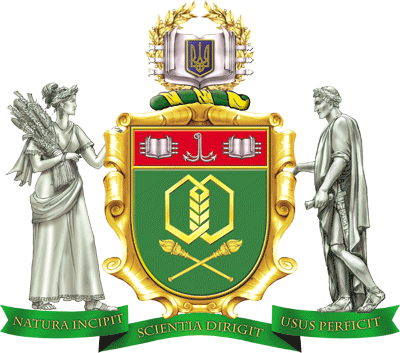 Силабус навчальної дисципліниНаукові основи товарознавства харчових продуктівСилабус навчальної дисципліниНаукові основи товарознавства харчових продуктівСилабус навчальної дисципліниНаукові основи товарознавства харчових продуктівСилабус навчальної дисципліниНаукові основи товарознавства харчових продуктівСилабус навчальної дисципліниНаукові основи товарознавства харчових продуктівСилабус навчальної дисципліниНаукові основи товарознавства харчових продуктівСтупінь вищої освіти:Ступінь вищої освіти:Ступінь вищої освіти:Ступінь вищої освіти:аспірантаспірантСпеціальність:Спеціальність:181 «Харчові технології181 «Харчові технології181 «Харчові технології181 «Харчові технологіїОсвітньо-професійна програма:Освітньо-професійна програма:Освітньо-професійна програма:Освітньо-професійна програма:Освітньо-професійна програма:Комерційна діяльність та товарознавство і експертиза в митній справіВикладач:Верхівкер Яков Григорович, професор кафедри товарознавства та митної справи, доктор технічних наук,  професорВерхівкер Яков Григорович, професор кафедри товарознавства та митної справи, доктор технічних наук,  професорВерхівкер Яков Григорович, професор кафедри товарознавства та митної справи, доктор технічних наук,  професорВерхівкер Яков Григорович, професор кафедри товарознавства та митної справи, доктор технічних наук,  професорВерхівкер Яков Григорович, професор кафедри товарознавства та митної справи, доктор технічних наук,  професорКафедра:Товарознавства та митної справи, т. 712-40-01Товарознавства та митної справи, т. 712-40-01Товарознавства та митної справи, т. 712-40-01Товарознавства та митної справи, т. 712-40-01Товарознавства та митної справи, т. 712-40-01Профайл викладачаПрофайл викладачаПрофайл викладачаКонтакт:e-mail: yaverkhivker@gmail.com 067Контакт:e-mail: yaverkhivker@gmail.com 067Контакт:e-mail: yaverkhivker@gmail.com 067Тип дисципліни – обов’язкова Мова викладання - українськаКількість кредитів ECTS- 3, годин - 90Кількість кредитів ECTS- 3, годин - 90Аудиторні заняття, годин:всьоговсьоголекціїлекціїденна30301212заочна222288Самостійна робота, годинДенна -60Денна -60Заочна - 68Заочна - 68Розклад занять